Na temelju članka 43. Statuta Općine Matulji („Službene novine Primorsko-goranske županije“ broj: 26/09, 38/09, 8/13, 17/14,29/14,4/15-pročišćeni tekst, 39/15, 7/18 i 6/21) te članka 41.stavak 10. i članka 47.stavak 4. Odluke o komunalnom redu Općine Matulji („Službene novine Primorsko-goranske županije“ broj 9/21),  općinski načelnik donosi:P R A V I L N I Ko visini naknade za korištenje površina javne namjene te stupova javne rasvjete(Službene novine Primorsko-goranske županije broj 12/21)OPĆE ODREDBEČlanak 1. (1) Ovim pravilnikom utvrđuje se visina naknade za korištenje površina javne namjene uključujući i zemljište u vlasništvu Općine Matulji kao i visina naknade za korištenje stupova javne rasvjete te način plaćanja iste.(2) Naknada za korištenje površina iz stavka 1. ovog članka utvrđuje se za površine ili stupove javne rasvjete radi čijeg se korištenja ne plaća porez sukladno Odluci o porezima Općine Matulji.VISINA NAKNADE ZA KORIŠTENJE POVRŠINE JAVNE NAMJENE UKLJUČUJUĆI I ZEMLJIŠTE U VLASNIŠTVU OPĆINE MATULJI Članak 2. Za korištenje površine javne namjene uključujući i zemljište u vlasništvu Općine Matulji plaća se naknada prema namjeni korištenja u visini kako slijediU slučaju da se za korištenje površine javne namjene uključujući i zemljište u vlasništvu Općine Matulji raspisuje javni natječaj, iznosi iz stavka 1.ovog članka predstavljaju početnu visinu naknade. Naknada za korištenje površine javne namjene uključujući i zemljište u vlasništvu Općine Matulji ne plaća se u slučaju kada se isto koristi za potrebe Općine Matulji, za postavu prometne i turističke signalizacije koju postavlja Općina Matulji ili Turistička zajednica Općine Matulji kao i kada se javna površina koristi od strane udruga i drugih neprofitnih organizacija civilnog društva, obrazovnih, socijalnih, kulturnih i sportskih ustanova u provedbi programa javnih potreba odnosno aktivnosti istih. VISINA NAKNADE ZA KORIŠTENJE STUPOVA JAVNE RASVJETE I DRUGIH OBJEKATA KOMUNALNE INFRASTRUKTUREČlanak 3.Za korištenje stupova javne rasvjete i drugih objekata komunalne infrastrukture u vlasništvu Općine Matulji plaća se naknada prema namjeni korištenja u visini kako slijedi:U slučaju da se za korištenje stupova javne rasvjete i drugih objekata komunalne infrastrukture raspisuje javni natječaj, iznosi iz stavka 1.ovog članka predstavljaju početnu visinu naknade.
VISINA NAKNADE ZA POSTAVU ELEKTRONIČKE KOMUNIKACIJSKE INFRASTRUKTURE Članak 4.(1)	Za postavu elektroničke komunikacijske infrastrukture na površini javne namjene uključujući i zemljište u vlasništvu Općine Matulji kao i na stupovima javne rasvjete te druge objekte komunalne infrastrukture u vlasništvu Općine Matulji plaća se naknada ovisno o vrsti telekomunikacijske infrastrukture, površini zemljišta i/ili dužini trase i/ili površini opreme te  naselju u kojemu se elektronička infrastruktura postavlja izraženom u koeficijentu i to kao umnožak:jedinična visina naknade x koeficijent naselja (2) Za postavu elektroničke komunikacijske infrastrukture na površine ili objekte iz stavka 1. ovog članka zaključuje se ugovor u kojemu se uređuju prava i obveze ugovornih strana, visina i način plaćanja naknade.Članak 5.(1) Jedinična visina naknade za postavu elektroničkih komunikacijskih vodova iznosi kako slijedi:a) za korištenje trase elektroničkih komunikacijskih vodova u zemlji na površini javne namjene bez kabelske kanalizacije: 3,00 kuna po dužnom metru godišnje.b) za trase nadzemnih elektroničkih komunikacijskih vodova na stupovima javne rasvjete ili drugim objektima komunalne infrastrukture: 		- 4,00 kuna po dužnom metru godišnje za primarnu mrežu – veza između    telekomunikacijskih središta (kontejnera, zgrade) i veza od telekomunikacijskog       središta (kontejnera, zgrade) do distribucijskog čvora (ulični ormarić, POP)-  2,00 kune po dužnom metru godišnje za sekundarnu mrežu - veza između     distribucijskog ormarića (ulični ormarić, POP) i objekta krajnjeg korisnika. (2) Jedinična visina naknade za postavu kabelske kanalizacije u zemlji na površini javne namjene iznosi 1,00 kuna po dužnom metru postavljenih cijevi godišnje.(3) Jedinična visina naknade za postavu elektroničkih komunikacijskih vodova u podzemnoj kabelskoj kanalizaciji (DTK) u vlasništvu Općine Matulji iznosi 2,00 kuna po dužnom metru uvučenog kabela godišnje.Članak 6.(1) Jedinična visina naknade za postavu stupova nadzemne komunikacijske mreže iznosi 200,00 kuna po svakom stupu godišnje.(2) Jedinična visina naknade za postavu samostojećih uličnih ormarića iznosi kako slijedi:a) za postavu samostojećih uličnih ormarića tlocrtne površine do 0,25 m2 nadzemnog dijela: 50,00 kn godišnje po svakom ormarićub) za postavu samostojećih uličnih ormarića tlocrtne površine od 0,25 do 0,5 m2 nadzemnog dijela: 100,00 kn godišnje po svakom ormarićub) za postavu samostojećih uličnih ormarića tlocrtne površine od 0,5 do 1 m2 nadzemnog dijela: 300,00 kn godišnje po svakom ormarićuc) za postavu samostojećih uličnih ormarića tlocrtne površine preko 1 m2 nadzemnog dijela: 500,00 kn godišnje po svakom ormarićuČlanak 7.Koeficijenti naselja iznose kako slijedi:NAČIN UTVRĐIVANJA I PLAĆANJA NAKNADEČlanak 8.Visina naknade za korištenje površina ili objekata iz članka 1. ovog Pravilnika utvrđuje se ugovorom o korištenju ili odobrenjem za korištenje koje izdaje nadležno tijelo Općine Matulji.Za obračunate iznose naknada utvrđene prema odredbama ovog pravilnika Jedinstveni upravni odjel na temelju odobrenja nadležnog tijela Općine Matulji ili temeljem ugovora ispostavlja račune.Naknada utvrđena prema odredbama ovog Pravilnika  plaća se jednokratno u roku od 15 dana od dana od dana dostave računa.Ako se za korištenje površine ili objekata iz članka 1.ovog Pravilnika zaključuju ugovori za razdoblje duže od godine dana, ugovorom se definiraju dospijeća plaćanja naknade za svaku kalendarsku godinu.PRIJELAZNE I ZAVRŠNE ODREDBEČlanak 9.(1) Ugovori o korištenju površina javne namjene uključujući i zemljište u vlasništvu Općine Matulji kao i korištenju stupova javne rasvjete i drugih objekata komunalne infrastrukture zaključeni prije stupanja na snagu ovog Pravilnika ostaju na snazi pod uvjetom da je ugovorena visina naknade viša od naknade koja bi se plaćala prema odredbama ovog Pravilnika. (2) U slučaju da je ugovorima iz stavka 1. ovog članka ugovorena visina naknade niža od naknade koja bi se plaćala prema odredbama ovog Pravilnika, stupanjem na snagu ovog Pravilnika sa svim će se korisnicima zaključiti novi ugovori o korištenju uz izračun visine naknade prema odredbama ovog Pravilnika.Članak 10.Ovaj Pravilnik stupa na snagu danom donošenja, a objavljuje se u »Službenim novinama Primorsko-goranske županije.«REPUBLIKA HRVATSKAPRIMORSKO-GORANSKA ŽUPANIJAREPUBLIKA HRVATSKAPRIMORSKO-GORANSKA ŽUPANIJA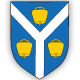 OPĆINA MATULJIOPĆINSKI NAČELNIKOPĆINA MATULJIOPĆINSKI NAČELNIKOPĆINA MATULJIOPĆINSKI NAČELNIKOPĆINA MATULJIOPĆINSKI NAČELNIKKLASA:   011-01/21-01/0010 URBROJ: 2156-04-02-01/21-0002 Matulji,  05.05.2021.godine KLASA:   011-01/21-01/0010 URBROJ: 2156-04-02-01/21-0002 Matulji,  05.05.2021.godine KLASA:   011-01/21-01/0010 URBROJ: 2156-04-02-01/21-0002 Matulji,  05.05.2021.godine NAMJENANAMJENAIZNOS NAKNADE1.Za postavu štandovaZa postavu štandova100 kuna dnevno po štandu ukoliko se javna površina ili zemljište koristi do 3 dana, a ako se javna površina ili zemljište koristi duže od tri dana za svaki idući dan: 20 kuna dnevno po štandu2.Za javna okupljanja, koncerte, tribine, političke skupoveZa javna okupljanja, koncerte, tribine, političke skupove500 kuna za svaki dan korištenja3.Za postavu putokaza, reklama i reklamnih naprava za razdoblja kraća od 180 dana u godiniZa postavu putokaza, reklama i reklamnih naprava za razdoblja kraća od 180 dana u godiniZa postavu putokaza, reklama i reklamnih naprava za razdoblja kraća od 180 dana u godini3.a.Za postavu putokaza, reklama i reklamnih naprava površine do 1 m210 kuna dnevno po reklami3.b.za putokaz/reklamu/reklamnu napravu površine preko 1m2 do 5 m225 kuna dnevno po reklami3.c.za putokaz/reklamu/reklamnu napravu površine od preko 5 m2 50 kuna dnevno po reklami4.Za postavu putokaza, reklama i reklamnih naprava za razdoblja duža od 180 dana u godiniZa postavu putokaza, reklama i reklamnih naprava za razdoblja duža od 180 dana u godiniZa postavu putokaza, reklama i reklamnih naprava za razdoblja duža od 180 dana u godini4.a.Za postavu putokaza, reklama i reklamnih naprava površine do 1 m22.000 kuna za godinu4.b.za putokaz/reklamu/reklamnu napravu površine preko 1m2 do 5 m25.000 kuna za godinu4.c.za putokaz/reklamu/reklamnu napravu površine od preko 5 m2 20.000 kuna za godinu5.Za postavu vitrina i drugih naprava radi izlaganja robe (ormari, frižideri, bankomati i sl):Za postavu vitrina i drugih naprava radi izlaganja robe (ormari, frižideri, bankomati i sl):1.000 kuna godišnje po vitrini ili drugoj napravi6.Za izvođenje građevinskih radovaZa izvođenje građevinskih radova1 kuna/m2 zauzete površine dnevno.7.Za postavu kioska ili drugih napravaZa postavu kioska ili drugih naprava10.000 kuna za godinuNAMJENANAMJENAIZNOS NAKNADE1.Za postavu putokaza, reklama i reklamnih naprava za razdoblja kraća od 180 dana u godiniZa postavu putokaza, reklama i reklamnih naprava za razdoblja kraća od 180 dana u godiniZa postavu putokaza, reklama i reklamnih naprava za razdoblja kraća od 180 dana u godini1.a.Za postavu putokaza, reklama i reklamnih naprava površine do 1 m210 kuna dnevno po reklami1.b.za putokaz/reklamu/reklamnu napravu površine preko 1m2 do 5 m225 kuna dnevno po reklami1.c.za putokaz/reklamu/reklamnu napravu površine od preko 5 m2 50 kuna dnevno po reklami2.Za postavu putokaza, reklama i reklamnih naprava za razdoblja duža od 180 dana u godiniZa postavu putokaza, reklama i reklamnih naprava za razdoblja duža od 180 dana u godiniZa postavu putokaza, reklama i reklamnih naprava za razdoblja duža od 180 dana u godini2.a.Za postavu putokaza, reklama i reklamnih naprava površine do 1 m22.000 kuna za godinu2.b.za putokaz/reklamu/reklamnu napravu površine preko 1m2 do 5 m25.000 kuna za godinu2.c.za putokaz/reklamu/reklamnu napravu površine od preko 5 m2 20.000 kuna za godinu3.za postavu transparenta (banera) za postavu transparenta (banera) 100 kuna dnevno po transparentuZONANASELJEKOEFICIJENTI.MATULJI, MIHOTIĆI1II.BREGI, RUKAVAC, JUŠIĆI, JURDANI, MUČIĆI, KUĆELI PERMANI,0,8III.BREŠCA, VELI I MALI BRGUD, ZVONEĆA, RUŽIĆI, ZALUKI 0,7IVRUPA, PASJAK, ŠAPJANE, LIPA0,5V.ŽEJANE, VELE I MALE MUNE I BRDCE0,4Općinski načelnik Mario Ćiković  